Уважаемые коллеги!Федеральная палата адвокатов РФ совместно с Экспертной группой VETA проводят исследования стоимости оказываемой адвокатами юридической помощи по судебному представительству с целью определения средних (рыночных) показателей по различным категориям споров.Исследование, планируемое к проведению ежегодно, призвано сформировать инструмент решения одной из насущных проблем судебного представительства – справедливое взыскание судебных расходов, затраченных стороной на оплату юридической помощи представителя. Результаты исследования будут также полезны при обосновании цены соглашения об оказании юридической помощи с доверителем, вступившем в процедуру банкротства, при оспаривании этой сделки конкурсным управляющим (данная проблема может коснуться любого адвоката вне зависимости от специализации, при этом банкротом может стать как юридическое, так и физическое лицо). Определение рыночной цены юридической помощи даст новый импульс развитию судебного инвестирования, что в свою очередь повысит спрос на оказываемую адвокатами юридическую помощь и будет способствовать расширению адвокатской практики.Полученные результаты исследования будут опубликованы в адвокатских СМИ и распространены в адвокатском сообществе для единообразных подходов правоприменения, а также направлены в судебные инстанции с целью формирования единой судебной практики.Прошу распространить данную информацию среди адвокатов и адвокатских образований и принять возможные меры для стимулирования их участия в исследовании.Для участия в исследовании необходимо заполнить прилагаемую Анкету и Опросник о состоянии юридического рынка в 2018 году. Заполненные документы необходимо направить в Экспертную группу VETA, которая будет осуществлять анализ полученных данных, на электронный адрес research@veta.expert с указанием темы письма «Исследование-2018». При возникновении вопросов обращаться к Илье Жарскому, моб. тел. (916) 254-99-50.Используемые в рамках исследования сведения не затрагивают конфиденциальную информацию о стоимости по конкретным соглашениям об оказании юридической помощи. Предоставленная респондентами информация будет использована для создания сводных итоговых результатов средней стоимости юридической помощи, при этом ответы респондентов и заполненные Анкеты раскрываться не будут.Приложение: Анкета с инструкцией по заполнению и Опросник.С уважением,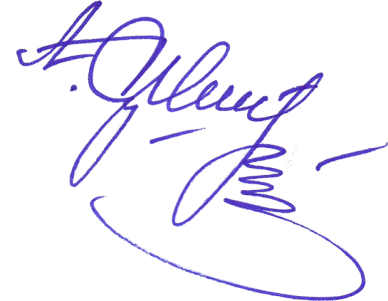 Исполнительный Вице-президент ФПА РФ                                              А.В. СучковПриложение № 1 АНКЕТАОбязательно ознакомьтесь, пожалуйста, с порядком заполнения Анкеты: Респондент заполняет только те поля и таблицы, которые применимы к нему, и по которым он может предоставить информацию. В остальной части Анкета может не заполняться, либо в соответствующих графах ставится прочерк.*Вся предоставленная респондентом информация будет содержаться в конфиденциальности и не станет известной и доступной кому-либо кроме организатора Исследования - экспертной группы VETA (ООО «Оценочная компания «Вета», ОГРН 1045207692309, Нижний Новгород, ул. Бекетова, д. 92, оф. 2, тел. 8(831)468-0481).Предоставленная респондентом информация будет использована исключительно для создания сводных итоговых результатов средней стоимости юридических услуг в 2018 году, при этом конкретные ответы респондентов и заполненные Анкеты раскрываться не будут.Анкета может быть заполнена как Адвокатским Образованием, так и отдельным адвокатом индивидуально, состоящим в Коллегии адвокатов, Адвокатском бюро, адвокатском кабинете. В случае заполнения анкеты индивидуально адвокатом указываются: Фамилия Имя Отчество адвоката, № в реестре, наименование адвокатского образования.Заполненная Анкета подписывается руководителем Адвокатского образования либо адвокатом, заполнившим Анкету индивидуально, сканируется и отправляется на электронный адрес research@veta.expert.Данные, полученные в результате исследования, будут систематизированы и выпущены в Ежегодном исследовании стоимости юридических услуг, подготавливаемых экспертной группой VETA на федеральном и региональном уровне. Подробнее о проведенных исследованиях и их результатах Вы можете узнать на сайте legal-research.ru .В случае если оплата услуг производится в иностранной валюте укажите, пожалуйста, стоимость услуг и указание валюты. В случае для стоимости судебного представительства используется почасовая оплата, то рассчитайте, пожалуйста, стоимость оплаты, исходя из количества обычно требуемых часов.АНКЕТАI. Занимаетесь ли вы (ваша компания) представлением интересов клиентов в судебных процессах по следующим категориям судебных споров? (Указать Да или Нет для каждой категории)II. Укажите минимальную стоимость гонорара, за который вы (ваша компания) согласится оказывать юридические услуги по представлению интересов заказчика в судах (как со стороны истца, так и со стороны ответчика) по делам, примеры которых указаны ниже, в регионе оказания услуг (исключая накладные, транспортные и прочие сопутствующие расходы)?Арбитражные судыПример дела: ООО «Н» собирается подать иск о взыскании 2 200 000 рублей задолженности с ООО «Т», которое заказало ему разработку проектной и рабочей документации для технического перевооружения цеха химического завода. Соглашение оформлено договором подряда на сумму 2 600 000 рублей, половина (1 300 000 рублей) оплачена заказчиком (ООО «Т») авансом после заключения договора. Через полгода дополнительным соглашением стороны согласовали увеличение стоимости работ на 900 000 рублей. ООО «Н» выполнило работы на 3 500 000 рублей, что подтверждается актами о приемке выполненных работ (подписаны обеими сторонами на сумму 2 800 000 рублей, на 700 000 рублей – заказчик не подписал и не вернул). В установленный договором срок заказчик не оплатил работы в полном объеме. Досудебная претензия с требованием погасить задолженность в сумме 2 200 000 рублей оставлена им без удовлетворения с мотивом, что объем работ выполнен лишь на 2 800 000 рублей, а сумма 1 500 000 удержана в качестве неустойки за выполненные работы.*Если валюта стоимости оказания услуг отличается от рублей, то укажите, какая валюта применяется.Суды общей юрисдикцииПример дела: Гражданин собирается подать иск к ООО о возврате денег за неисправный автомобиль (890 000 рублей), доп. комплектующие и сопутствующие услуги (66 500 рублей) и о компенсации морального вреда (50 000 рублей). Почти сразу после покупки транспорт вышел из строя и был передан на гарантийный ремонт, что подтверждается соответствующими документами. По мнению потребителя ремонт осуществлен ненадлежащего качества: неисправности, отмеченные покупателем, устранены не были и добавились новые. После ремонта выявлены несоответствия стандартам производителя. При каждой новой поломке владелец связывался с ООО, его специалисты давали советы по устранению неисправностей, однако устранение дефектов они не повлекли. Владелец направил претензию продавцу с перечнем неисправностей и потребовал вернуть деньги. В ответ ООО заявило, что покупатель нарушил правила эксплуатации автомобиля, а также самостоятельно осуществлял его ремонт, поэтому в возврате денег отказало.*Если валюта стоимости оказания услуг отличается от рублей, то укажите, какая валюта применяется.*Если валюта стоимости оказания услуг отличается от рублей, то укажите, какая валюта применяется.III. Увеличивается ли стоимость оказания услуг по представительству интересов заказчика в судебных процессах в зависимости от следующих факторов (если да, то на сколько процентов)?*Если какой-то фактор вами не учитывается при ценообразовании стоимости услуг, то ставится прочерк или ячейка оставляется не заполненной.IV. Конфиденциальность*Если вы желаете, чтобы предоставленные вами данные были опубликованы, то необходимо выбрать вариант «Нет». Тогда предоставленные вами данные по стоимости оказываемых вами услуг будут опубликованы в Исследовании.Дата заполнения: «  » _____________ 201_ г.Должность лица, заполнившего анкету:Подпись: _______________/                    /Приложение № 2 ОПРОСНИККРАТКИЙ ОПРОС Комментарий: Данный опрос заполняется на усмотрение респондента и не является обязательным для участия в Исследовании-2018. Вся предоставленная респондентом информация будет содержаться в конфиденциальности и не станет известной кому-либо кроме организатора Исследования экспертной группы VETA. Предоставленная респондентами информация будет использована для написания обзора тенденций рынка юридических услуг в Исследовании 2018, при этом конкретные ответы респондентов раскрываться не будут.Опрос о состоянии рынка юридических услуг
по представлению интересов доверителей в судахКак вы считаете, количество обращений за правовой помощью в 2018 году по сравнению с 2017 снизилось, выросло, осталось на прежнем уровне? В 2019 тенденции сохранятся или изменятся? Если изменятся, то как?Ответ:Средняя стоимость оказания правовой помощи в 2018 году по сравнению с 2017 снизилась, выросла, осталась на прежнем уровне? В 2018 тенденции сохранятся или изменятся? Если изменятся, то как?Ответ:Количество организаций, оказывающих услуги по представительству интересов доверителей в суде, в 2018 году по сравнению с 2017 снизилось, выросло, осталось на прежнем уровне? В 2019 тенденции сохранятся или изменятся? Если изменятся, то как?Ответ:В 2016-2017 гг. ряд аналитиков отмечал, что многие юридические услуги, которые коммерческие организации ранее передавали для выполнения адвокатам или внешним консультантам, стали передавать штатным юристам с увеличением нагрузки на последних. На ваш взгляд, в 2018 году эта тенденция продолжилась или нет? Прогноз на 2019 год – будет как в 2018 или иначе? Если иначе, то как?Ответ: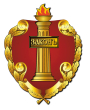 Президента адвокатских палат субъектов Российской ФедерацииФЕДЕРАЛЬНАЯ ПАЛАТА АДВОКАТОВРОССИЙСКОЙ ФЕДЕРАЦИИСивцев Вражек пер., д. 43Москва, 119002тел. (495) 787-28-35, факс (495) 787-28-36е-mail: mail@fparf.ru, http://www.fparf.ru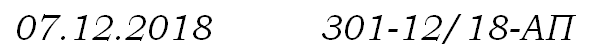 _____________________ № _________________На № ________________ от _________________┌                                                                                  ┐О проведении исследования стоимости юридической помощиПрезидента адвокатских палат субъектов Российской ФедерацииНазвание анкетируемой организации/ФИО анкетируемого адвоката и адвокатского образования, в котором состоит адвокатНаименование региона (субъекта РФ) Наименование в соответствии с единым государственным реестром юридических лиц (для адвокатских образований и юридических фирм)Руководитель (ФИО) (при наличии)Контактное лицо в анкетируемой организации (ФИО, телефон, e-mail)Адрес и телефон головного офиса (при наличии)Адрес веб-сайта (при наличии)Категории споров, подлежащих разрешению по АПК РФ (Арбитражные суды)ДаНет1Недвижимость/строительство2Налоговые споры3Корпоративные споры4Финансовые/банковские споры5Интеллектуальная собственность6Взыскание задолженности7Банкротство8Административные спорыКатегории споров, подлежащих разрешению по ГПК РФ (Суды общей юрисдикции)ДаНет1Связанные с землепользованием и жилищным законодательством2Трудовые споры3О защите прав потребителей4О возмещении ущерба жизни, здоровью5О взыскании сумм по договору займу, кредитному договору6Семейные и наследственные делаНаименование услугиСтоимость, руб.*1.1.Представление интересов заказчика в арбитражном суде первой инстанции (за всю инстанцию)1.2.Представление интересов заказчика в арбитражном суде апелляционной инстанции (за всю инстанцию)1.3.Представление интересов заказчика в арбитражном суде кассационной инстанции (за всю инстанцию)Подготовка процессуальных документовСтоимость, руб.*1.4.Подготовка искового заявления, заявления об оспаривании актов (действия или бездействия) государственных или муниципальных органов, постановлений административных органов или отзывов (возражений) на такие документы1.5.Подготовка иных документов (не указанных в п. 1.4) связанных с представлением интересов заказчика в суде (различные ходатайства, заявления об изменении предмета или основания иска, мирового соглашения, и т.п.) 1.6.Подготовка апелляционной, кассационной жалобы Наименование услугиСтоимость, руб.*2.1.Представление интересов заказчика в суде первой инстанции (за всю инстанцию)2.2.Представление интересов заказчика в суде апелляционной инстанции (за всю инстанцию)2.3.Представление интересов заказчика в суде кассационной инстанции (за всю инстанцию)Подготовка процессуальных документовСтоимость, руб.*2.4.Подготовка искового заявления, заявления об оспаривании актов (действия или бездействия) государственных или муниципальных органов, постановлений административных органов или отзывов (возражений) на такие документы2.5.Подготовка иных документов (не указанных в п. 2.4.) связанных с представлением интересов заказчика в суде (различные ходатайства, заявления об изменении предмета или основания иска, мирового соглашения, и т.п.) 2.6.Подготовка апелляционной, кассационной жалобы Почасовая оплатаСтоимость, руб.*3.Стоимость 1 часа оказания юридических услуг (если у вас или в вашей компании предусмотрена почасовая оплата)Фактор сложности% увеличения стоимости*1.Отсутствие единообразной практики по данной категории дел2.Сумма иска выше 10 млн рублей3.Значительное количество участников в судебном процессе4.Значительное количество предполагаемых процессуальных действий5.Необходимость сложных расчётов при наличии большого количества первичных документовВся информация, предоставленная в данной анкете, является конфиденциальной и не подлежит раскрытию (по умолчанию выбрано «Да»)ДаНет*Вся информация, предоставленная в данной анкете, является конфиденциальной и не подлежит раскрытию (по умолчанию выбрано «Да»)